О внесении изменений  и дополнений в    муниципальную  программу«Формирование современной городской среды  муниципального образования  Переволоцкий поссовет на 2018 – 2022г.г.»    На основании  статьи 14 Федерального закона от 06.10.2003 № 131-ФЗ «Об общих принципах организации местного самоуправления в Российской Федерации», постановления Правительства РФ от 10.02.2017 № 169 «Об утверждении Правил предоставления и распределения субсидий из федерального бюджета бюджетам субъектов Российской Федерации на поддержку государственных программ субъектов Российской Федерации и муниципальных программ формирования современной городской среды», руководствуясь  Уставом муниципального образования  Переволоцкий поссовет:   1.Внести изменения  и дополнения в муниципальную  программу «Формирование современной городской среды  муниципального образования  Переволоцкий поссовет на 2018 – 2022г.г.»     2. Заголовок  муниципальной  программы «Формирование современной городской среды  муниципального образования  Переволоцкий поссовет на 2018 – 2022г.г.»  изложить в новой редакции,  согласно  приложения № 1.    3. Разместить настоящее постановление на официальном сайте администрации в информационно-телекоммуникационной сети «Интернет» 4.Контроль за исполнением настоящего Постановления оставляю за собой.5.Настоящее постановление вступает в силу с момента его подписания Глава администрации МОПереволоцкий поссовет					          В.А.ЧерновРазослано: администрации района, прокурору.   Приложение № 1                                                                                          к Постановлению главы                                                                                      МО Переволоцкий поссовет                                                                                                   от 07.07.2019г.  № 161-п                                                                                                  Муниципальная программа «Формирование современной городской среды муниципального образования Переволоцкий поссовет на 2018-2024 г.г.»ПаспортМуниципальной программы «Формирование современной городской среды муниципального образования Переволоцкий поссовет на 2018-2024 г. г.»Список определений, используемых в Программеблагоустройство территории - комплекс мероприятий по содержанию территории, а также по проектированию и размещению объектов благоустройства, направленных на обеспечение и повышение комфортности условий проживания граждан, поддержание и улучшение санитарного и эстетического состояния территории;бульвар – это аллея или полоса зелёных насаждений вдоль улицы, вдоль берега реки,  предназначенная для прогулок, пешеходного движения, кратковременного отдыха, защищают тротуары и здания от пыли и шума. дворовая территория многоквартирных домов - совокупность территорий, прилегающих к многоквартирным домам, с расположенными на них объектами, предназначенными для обслуживания и эксплуатации таких домов, и элементами благоустройства этих территорий, в том числе парковками (парковочными местами), тротуарами и автомобильными дорогами, включая автомобильные дороги, образующие проезды к территориям, прилегающим к многоквартирным домам;дизайн-проект – пакет документации, дающей представление о проекте общественного пространства (генеральный план, визуализации, эскизы малых архитектурных форм, пояснительные записки, фотографии, иллюстрирующие существующее положение, другое);малые архитектурные формы - элементы монументально-декоративного оформления, устройства для оформления мобильного и вертикального озеленения, водные устройства, городская мебель, коммунально-бытовое и техническое оборудование на территории муниципального образования и другие объекты городского дизайна (урны, скамьи, декоративные ограждения, светильники, декоративные стенки, фонтаны, беседки, вазы для цветов, монументально-декоративные композиции, декоративные скульптуры, оборудование детских, спортивных площадок, площадок для отдыха и другие);набережная - сооружение, окаймляющее береговую линию  реки или других водных объектов созданное для укрепления его, предохранения от размыва, для удобного прохода и проезда вдоль берега. наружное освещение - совокупность элементов, предназначенных для освещения в темное время суток магистралей, улиц, площадей, парков, скверов, бульваров, дворов и пешеходных дорожек города, в том числе и праздничное;минимальный перечень работ по благоустройству дворовых территорий - ремонт дворовых проездов, обеспечение освещения дворовых территорий, установка скамеек, урн;дополнительные виды работ по благоустройству дворовых территорий - оборудование детских и (или) спортивных площадок, устройство автомобильных парковок, площадок для мусорных контейнеров, озеленение территорий и другие работы (принятые по желаниям жителей, утвержденных протоколом);общественные территории (территории общего пользования) - территории муниципальных образований, свободные от транспорта, в том числе пешеходные зоны, площади, улицы, скверы, парки, бульвары, пляжи, набережные, а также наземные, подземные, надземные части зданий и сооружений, специально предназначенные для использования неограниченным кругом лиц в целях досуга, проведения массовых мероприятий;озеленение - элемент благоустройства и ландшафтной организации территории, обеспечивающий формирование среды муниципального образования с активным использованием растительных компонентов, а также комплексный процесс, связанный с проведением работ по различным видам инженерной подготовки (вертикальная планировка, террасирование, кронирование и другое) и благоустройству озелененных территорий (непосредственная посадка деревьев, в том числе крупномеров, кустарников, создание травянистых газонов, цветников, альпинариев и розариев, устройство специализированных садов и другое);парк - озелененная территория многофункционального или специализированного направления рекреационной деятельности, предназначенная для периодического массового отдыха населения.парковка (парковочное место) - специально обозначенное и примыкающее к проезжей части и (или) тротуару, обочине, эстакаде или мосту либо являющееся частью подэстакадных или подмостовых пространств, площадей и иных объектов улично-дорожной сети, зданий, строений или сооружений и предназначенное для организованной стоянки транспортных средств на платной основе или без взимания платы по решению собственника или иного владельца автомобильной дороги, собственника земельного участка либо собственника соответствующей части здания, строения или сооружения;паспорт объекта - совокупность текстовой информации с описанием принятых архитектурно-планировочных, конструктивных решений здания, в том числе по благоустройству его территории, баланса территории, технико-экономических показателей, и графической информации с изображением цветового решения фасадов с учетом основных и дополнительных элементов и оборудования фасадов и элементов благоустройства территории с указанием средств озеленения;пешеходные зоны - участки территории населенного пункта, на которых осуществляется движение населения в прогулочных и культурно-бытовых целях, в целях транзитного передвижения и которые обладают определенными характеристиками (наличие остановок скоростного внеуличного и наземного общественного транспорта, высокая концентрация объектов обслуживания, памятников истории и культуры, рекреаций и другое), высокая суммарная плотность пешеходных потоков. Пешеходные зоны могут формироваться на эспланадах, пешеходных улицах, пешеходных частях площадей населенного пункта;площадь - открытое, архитектурно обрамлённое зданиями и зелёными насаждениями пространство, входящее в систему городских пространствпляж - территория массового отдыха на берегу водоема с открытым плоским берегом и обустроенной частью водоема в целях безопасного купания;сквер - объект озеленения города, представляющий собой участок величиной около 0,15–2 га, размещается на площади, перекрёстке улиц, либо на примыкающем к улице участке квартала. Планировка включает дорожки, площадки, газоны, цветники, отдельные группы деревьев, кустарников. Предназначается для кратковременного отдыха пешеходов и художественного оформления архитектурного ансамбля.территории особого городского значения - территории с особым статусом, обладающие повышенной культурно-рекреационной и социальной ценностью, на которых действуют повышенные требования к качеству проектирования, содержания фасадов и благоустройства территорий в соответствии с перечнем, утвержденным руководителем муниципального образования в установленном порядке;улица – обустроенная и используемая для движения транспортных средств и пешеходов полоса земли либо поверхность искусственного сооружения, находящаяся в пределах населенных пунктов, в том числе магистральная дорога скоростного и регулируемого движения, пешеходная, велосипедная и парковая дорога, дорога в научно-производственных, промышленных и коммунально-складских зонах (районах);элементы благоустройства территории - декоративные, технические, планировочные, конструктивные устройства, растительные компоненты, различные виды оборудования и оформления, малые архитектурные формы, некапитальные нестационарные сооружения, наружная реклама и информация, используемые как составные части благоустройства.                   1.      Основные характеристики реализации ПрограммыХарактеристика текущего состояния, основные проблемы ремонта и благоустройства дворовых территорий, а также мест массового пребывания населения, анализ причин возникновения проблем и описание основных возможных рисков реализации муниципальной программы.Дворовые территории являются важнейшей составной частью транспортной системы. От уровня транспортно-эксплуатационного состояния дворовых территорий многоквартирных домов и проездов к дворовым территориям во многом зависит качество жизни населения. Текущее состояние большинства дворовых территорий не соответствует современным требованиям к местам проживания граждан, обусловленным нормами Градостроительного и Жилищного кодексов Российской Федерации, а именно: значительная часть асфальтобетонного покрытия внутриквартальных проездов имеет высокую степень износа, так как срок службы дорожных покрытий с момента массовой застройки  п.Переволоцкий многоквартирными домами истек, практически не производятся работы по озеленению дворовых территорий, малое количество парковочных карманов для временного хранения автомобилей, недостаточно оборудованных детских и спортивных площадок.Существующее положение обусловлено рядом факторов: нарушение градостроительных норм при застройке сельских территорий, введение новых современных требований к благоустройству и содержанию территорий, недостаточное финансирование программных мероприятий в предыдущие годы, отсутствие комплексного подхода к решению проблемы формирования и обеспечения среды, комфортной и благоприятной для проживания населения.До настоящего времени благоустройство дворовых территорий осуществлялось по отдельным видам работ, без взаимной увязки элементов благоустройства. Некоторые виды работ по благоустройству практически не производились: работы по содержанию зеленых зон дворовых территорий, организации новых дворовых площадок для отдыха детей разных возрастных групп, устройство парковочных карманов для временного хранения автомобилей.Благоустройство дворовых территорий и мест массового пребывания населения невозможно осуществлять без комплексного подхода. При отсутствии проекта благоустройства получить многофункциональную адаптивную среду для проживания граждан не представляется возможным. При выполнении работ по благоустройству необходимо учитывать мнение жителей и сложившуюся инфраструктуру территорий дворов для определения функциональных зон и выполнения других мероприятий.Комплексный подход позволяет наиболее полно и в то же время детально охватить весь объем проблем, решение которых может обеспечить комфортные условия проживания всего населения. К этим условиям относятся чистые улицы, благоустроенные районы, дворы и дома, зеленые насаждения, необходимый уровень освещенности дворов в темное время суток.Важнейшей задачей для п.Переволоцкий  является формирование и обеспечение среды, комфортной и благоприятной для проживания населения, в том числе благоустройство и надлежащее содержание дворовых территорий, выполнение требований Градостроительного кодекса Российской Федерации по устойчивому развитию сельских территорий, обеспечивающих при осуществлении градостроительной деятельности безопасные и благоприятные условия жизнедеятельности человека.Для поддержания дворовых территорий и мест массового пребывания населения – общественных территорий  в технически исправном состоянии и приведения их в соответствие с современными требованиями комфортности разработана муниципальная программа «Формирование современной городской среды муниципального образования Переволоцкий поссовет на 2018-2024 годы.» (далее–муниципальная программа), 2. Перечень программных мероприятийНа реализацию задач Программы будут направлены следующие основные мероприятия: 2.1.Благоустройство дворовых территорий муниципального образования Переволоцкий поссоветПеречень мероприятий по благоустройству дворовых территорий многоквартирных домов определен Порядком предоставления субсидий из областного бюджета бюджетам муниципальных образований Оренбургской области на софинансирование расходных обязательств муниципальных образований на поддержку муниципальных программ формирование современной городской среды и включает в себя:1.1.Минимальный перечень видов работ по благоустройству дворовых территорий многоквартирных домов:- ремонт дворовых проездов; - обеспечение освещения дворовых территорий;- установка скамеек;- установка урн.Данный перечень является исчерпывающим и не может быть расширен.Нормативная стоимость (единичные расценки) работ по благоустройству дворовых территорий, входящих в минимальный перечень работ приведена в таблице 1 Программы, а также в приложении № 3 к Программе.Таблица 1. Нормативная стоимость (единичные расценки) работ по благоустройству дворовых территорий, входящих в минимальный перечень работВизуализированный перечень образцов элементов благоустройства, предлагаемых к размещению на дворовой территории многоквартирного дома, сформированный исходя из минимального перечня работ по благоустройству дворовых территорий многоквартирных домов приведен в приложении № 2 к настоящей Программе.1.2. Перечень дополнительных видов работ по благоустройству дворовых территорий многоквартирных домов:-ремонт и (или) устройство тротуаров;-ремонт автомобильных дорог, образующих проезды к территориям, прилегающим к многоквартирным домам;-ремонт и устройство автомобильных парковок (парковочных мест);-ремонт и устройство водоотводных сооружений;-устройство и оборудование детских, спортивных площадок, иных площадок;-организация площадок для установки мусоросборников;-озеленение. Выполнение видов работ из дополнительного перечня возможно при условии   финансового участия собственников помещений в МКД указанных видов работ в размере не менее 10% процентов от общей стоимости соответствующего вида работ. Трудовое участие граждан обязательно в форме проведения субботников.Нормативная стоимость (единичные расценки) работ по благоустройству дворовых территорий, входящих в перечень дополнительных работ приведена в таблице 2 , а также в приложении № 3., Таблица 2. Нормативная стоимость (единичные расценки) работ по благоустройству дворовых территорий, входящих в перечень дополнительных работВ целях организации обсуждения, проведения комиссионной оценки предложений заинтересованных лиц, а так же осуществления контроля за реализацией муниципальной программы создана Общественная комиссия, состав которой утвержден Постановлением главы муниципального образования от 27.02.2018г. № 48-п (далее – Общественная комиссия)Адресный перечень дворовых территорий формируется в соответствии с поданными заявлениями жителями многоквартирных домов в администрацию Переволоцкого поссовета после проведения собрания собственников мкд с оформлением протоколов. Порядок аккумулирования и расходования средств заинтересованных лиц, направляемых на выполнение работ по благоустройству дворовых территорий и механизм контроля за их расходованием, а также порядок трудового и (или) финансового участия граждан в выполнении указанных работ приведен в Приложении № 1 к настоящей Программе.                         3. Порядок разработки, обсуждения с  заинтересованными лицами и   утверждения  дизайн - проектов благоустройства дворовой территории. -  Настоящий порядок устанавливает процедуру разработки, обсуждения с заинтересованными лицами и утверждения дизайн - проектов благоустройства дворовой территории, включаемых в муниципальную программу «Формирование современной городской среды на территории муниципального образования Переволоцкий поссовет на 2018-2024 год» (далее - порядок). - Под заинтересованными лицами в настоящем порядке понимаются собственники помещений в многоквартирных домах, собственники иных зданий и сооружений, расположенных в границах дворовой территории, подлежащей благоустройству. -  Разработку дизайн-проекта обеспечивают собственники помещений в многоквартирных домах п. Переволоцкий. -  Дизайн-проект разрабатывается в отношении дворовых территорий, прошедших отбор, исходя из даты представления предложений заинтересованных лиц в пределах выделенных лимитов бюджетных ассигнований. В случае совместной заявки заинтересованных лиц, проживающих в многоквартирных домах, имеющих общую дворовую территорию, дизайн-проект разрабатывается на общую дворовую территорию. - В дизайн-проект  включается текстовое и визуальное описание проекта благоустройства, в том числе концепция проекта и перечень (в том числе визуализированный) элементов благоустройства, предполагаемых к размещению на соответствующей территории. Содержание дизайн-проекта зависит от вида и состава планируемых работ. Дизайн-проект может быть подготовлен в виде проектно-сметной документации или в упрощенном виде: изображение дворовой территории на топографической съемке в масштабе с отображением текстового и визуального описания проекта благоустройства дворовой территории и техническому оснащению площадок исходя из минимального и дополнительного перечней работ, с описанием работ и мероприятий, предлагаемых к выполнению, со сметным расчетом стоимости работ исходя из единичных расценок. -  Разработка дизайн-проекта осуществляется в соответствии с Правилами благоустройства территории муниципального образования Переволоцкий поссовет Переволоцкого района Оренбургской области, требованиями Градостроительного кодекса Российской Федерации, а также действующими строительными, санитарными и иными нормами и правилами, с учетом местных нормативов градостроительного проектирования муниципального образования Переволоцкий поссовет -  Разработка дизайн-проекта включает осмотр дворовой территории, предлагаемой к благоустройству, совместно с представителем заинтересованных лиц, согласование разработанного дизайн-проекта благоустройства дворовой территории с уполномоченным представителем заинтересованных лиц, утверждение дизайн-проекта общественной комиссией. - Уполномоченный представитель заинтересованных лиц обязан рассмотреть представленный дизайн-проект в срок, не превышающий двух календарных дней с момента его получения и представить в администрацию МО Переволоцкий поссовет Переволоцкого района Оренбургской области согласованный дизайн-проект. При наличии замечаний к разработанному дизайн-проекту уполномоченный представитель оформляет обращение о несогласовании дизайн-проекта и направляет его на бумажном носителе в администрацию МО Переволоцкий поссовет Переволоцкого района Оренбургской области для рассмотрения на заседании общественной комиссии. Обращения, поступающие в администрацию МО Переволоцкий поссовет Переволоцкого района Оренбургской области, подлежат обязательной регистрации в журнале учета входящей корреспонденции. Решение общественной комиссии о результатах рассмотрения обращения направляется уполномоченному лицу в письменной форме или сообщается устно с отметкой в журнале учета в течение 5 рабочих дней со дня регистрации обращения о несогласовании дизайн-проекта в журнале учета входящей корреспонденции. 9. Утверждение дизайн-проекта благоустройства дворовой территории многоквартирного дома осуществляется общественной комиссией в течение 5 рабочих дней со дня представления согласованного с заинтересованными лицами дизайн-проекта дворовой территории многоквартирного дома уполномоченным лицом. При реализации муниципальной программы возможно возникновение следующих рисков, которые могут препятствовать достижению планируемых результатов:риски, связанные с изменением бюджетного законодательства;финансовые риски: финансирование муниципальной программы не в полном объеме в связи с неисполнением доходной части бюджета муниципального образования.В таком случае муниципальная программа подлежит корректировке.                      4. Благоустройство общественных территорий             муниципального образования Переволоцкий поссовет .В качестве проектов благоустройства общественных территорий могут быть предложения для обсуждения и благоустройства следующие виды проектов и территорий:- благоустройство парков/скверов;- устройство освещения улицы/парка/сквера;При этом следует учитывать ограниченность реализации мероприятий по времени и в этой связи рекомендуется предлагать указанные мероприятия в тех случаях, когда они будут носить достаточно локальный характер;- благоустройство аллей;- благоустройство мест для купания (пляжа);- устройство или реконструкция детской площадки;- благоустройство территории возле общественного здания;- благоустройство территории вокруг памятника;- реконструкция пешеходных зон (тротуаров) с обустройством зон отдыха (лавочек и пр.) на конкретной улице;- очистка водоемов;- благоустройство пустырей;- благоустройство городских площадей;- иные объекты.Общественные территории, подлежащие благоустройству в 2018 - 2024 годы в рамках данной программы, с перечнем видов работ, планируемых к выполнению, отбираются с учетом результатов общественного обсуждения.                           5.      Порядок   общественных  обсуждений о включении  общественной  территории  в адресные перечни  благоустройства в рамках  программы «Формирование современной городской среды  муниципального образования Переволоцкий поссовет на 2018-2024 г. г.» Переволоцкого района      Оренбургской области. -  Общественные обсуждения   проводятся в целях: — информирования граждан, организаций и общественных объединений муниципального образования Переволоцкий поссовет  о разработанном проекте благоустройства общественной территории, выявление и учет мнения граждан, организаций. -  Общественное обсуждение  организуется и проводится администрацией муниципального образования Переволоцкий поссовет Переволоцкого района Оренбургской области.  -  В общественных обсуждениях участвуют граждане, проживающие на территории  МО  Переволоцкий поссовет, достигшие возраста 18 лет, а также представители организаций и общественных объединений, политических партий и движений, представителей органов местного самоуправления п. Переволоцкий. -  Общественное обсуждение  осуществляется в форме открытого размещения дизайн - проекта на официальном сайте администрации МО Переволоцкий поссовет.-  В состав общественной комиссии входят представители органов местного самоуправления, депутаты совета депутатов Переволоцкого поссовета, общественных организаций, иные лица для организации такого обсуждения, проведения комиссионной оценки предложений заинтересованных лиц. -  При размещении на сайте публикуется следующая информация:1)Извещение о проведении общественного обсуждения 2) Срок проведения общественного обсуждения составляет не менее  10 дней со дня размещения общественной  территории  на официальном сайте администрации МО Переволоцкий поссовет;3) Электронный адрес ответственного исполнителя проекта Программы для направления замечаний и предложений к проекту;4) Положение об общественной комиссии для организации обсуждения Проекта;5) Состав общественной комиссии для организации обсуждения проекта Программы;6) Схема и  пояснительная информация   общественной  территории 7) При  направлении замечаний (предложений)   участникам общественного обсуждения необходимо указывать фамилию, имя, отчество, либо наименование организации, общественного объединения, органа местного самоуправления, а также фамилию, имя и отчество представителя организации, общественного объединения, органа местного самоуправления, контактный телефон, почтовый адрес, адрес электронной почты (при наличии). В противном случае замечания (предложения) к проекту Программы  признаются анонимными и к рассмотрению не принимаются;8) Общественная комиссия рассматривает, обобщает, анализирует замечания (предложения), поступившие в рамках общественного обсуждения проекта . В случае целесообразности и обоснованности замечания (предложения) ответственный исполнитель дорабатывает проект . Результаты общественного обсуждения носят рекомендательный характер. В случае отсутствия замечаний проект  остается  без изменений.9) Итоги общественного обсуждения в течение 3 рабочих дней после завершения срока общественного обсуждения проекта формируются ответственным исполнителем в виде итогового документа (протокола) по форме  и подлежат размещению на официальном сайте администрации МО Переволоцкий поссовет.                                                             5. Обоснование ресурсного обеспечения ПрограммыОбщая потребность в ресурсах на реализацию программных мероприятий составляет         общий объем финансовых средств  100% из них:Федеральный и областной  бюджет – 95%.;местный бюджет  не менее 5%Перечень программных мероприятий«Формирование современной городской среды муниципального образования  Переволоцкий поссовет на 2018-2024 годы.»2018 год2019 год2020 год2021 год2022 год2023 год2024 год5. Механизм реализации ПрограммыМеханизм реализации Программы определяется администрацией муниципального образования  МО  Переволоцкий поссовет и предусматривает проведение организационных мероприятий, обеспечивающих выполнение Программы. Заказчик Программы: отвечает за реализацию мероприятий Программы, целевое и эффективное использование средств местного бюджета, выделяемых на их выполнение, обеспечивает согласованность действий исполнителей по подготовке и реализации программных мероприятий, представляет в установленном порядке отчеты о ходе финансирования и реализации соответствующих мероприятий Программы. Исполнители Программы: несут ответственность за реализацию мероприятий Программы; обеспечивают согласованность действий заказчика Программы по подготовке и реализации программных мероприятий; представляют в установленном порядке отчеты о ходе финансирования и реализации мероприятий Программы.6. Оценка социально-экономической эффективности реализации ПрограммыРеализация запланированных мероприятий в 2018-2024 годы позволит удовлетворить большую часть обращений граждан о неудовлетворительном техническом состоянии дворовых территорий многоквартирных домов и мест массового пребывания населения, а также обеспечит благоприятные условия проживания населения, что положительно отразится и на повышении качества жизни в целом. Оценка эффективности муниципальной программы проводится администрацией поссовета  и осуществляется в целях оценки планируемого вклада результатов муниципальной программы в социально-экономическое развитие п. Переволоцкий;  осуществляет мониторинг ситуации и анализ эффективности выполняемой работы поселковая администрация  . Исполнитель предоставляет отчет о выполненных мероприятиях по микрорайонам  п.Переволоцкий. В рамках реализации муниципальной программы планируется: 1.провести ремонт и благоустройство   80 ед. дворовых территорий многоквартирных домов общей площадью 55,213 тыс. .кв.м ; 2.проведения в надлежащие состояние  территорий для массового отдыха населения- 4.  Индикатором эффективности реализации программы следует считать: увеличение доли придомовых территорий, приведенных в нормативное состояние, нуждающихся в проведении вышеуказанных мероприятий; повышение социальной и экономической привлекательности муниципального образования Переволоцкий поссовет                                                                                        Приложение № 1к муниципальной программе «Формирование комфортной городской среды в муниципальном образовании Переволоцкий поссовет на 2018 - 2024 годы»Порядокаккумулирования и расходования средств заинтересованных лиц, направляемых на выполнение дополнительного перечня работ по благоустройству дворовых территорий, и механизма контроля за их расходованием.Общие положенияНастоящий Порядок аккумулирования и расходования средств заинтересованных лиц, направляемых на выполнение дополнительного перечня работ по благоустройству дворовых территорий, и механизма контроля за их расходованием (далее – Порядок), регламентирует процедуру аккумулирования средств заинтересованных лиц, направляемых на выполнение дополнительного перечня работ по благоустройству дворовых территорий муниципального образования Переволоцкий поссовет Переволоцкого  района Оренбургской области, механизм контроля за их расходованием, а также устанавливает порядок и форму участия (финансовое и (или) трудовое) граждан в выполнении указанных работ.Под заинтересованными лицами понимаются управляющие организации, товарищества собственников жилья, жилищные кооперативы и иные специализированные потребительские кооперативы, уполномоченное собственниками лицо (при непосредственном способе управления многоквартирным домом), многоквартирные дома которых подлежат благоустройству.Под формой трудового участия понимается неоплачиваемая трудовая деятельность заинтересованных лиц, имеющая социально полезную направленность, не требующая специальной квалификации и организуемая в качестве трудового участия заинтересованных лиц, организаций в выполнении дополнительного перечня работ по благоустройству дворовых территорий муниципального образования Пристанционный сельсовет .Под формой финансового участия понимается доля финансового участия заинтересованных лиц, организаций в выполнении дополнительного перечня работ по благоустройству дворовых территорий в размере, установленном Правительством Оренбургской области.Порядок финансового и (или) трудового участия заинтересованных лиц2.1. Условия и порядок финансового участия заинтересованных лиц, организаций в выполнении дополнительного перечня работ по благоустройству дворовых территорий определяется органом государственной власти Оренбургской области.2.2. Условия и порядок трудового участия заинтересованных лиц, организаций в выполнении дополнительного перечня работ по благоустройству дворовых территорий определяется органом местного самоуправления.Организация трудового участия, осуществляется заинтересованными лицами в соответствии с решением общего собрания собственников помещений в многоквартирном доме, дворовая территория которого подлежит благоустройству, оформленного соответствующим протоколом общего собрания собственников помещений в многоквартирном доме.Организация трудового участия призвана обеспечить реализацию потребностей в благоустройстве соответствующей дворовой территории исходя из необходимости и целесообразности организации таких работ.Условия аккумулирования и расходования средств3.1. В случае включения заинтересованными лицами в проектно -сметную документацию благоустройства дворовой территории работ, входящих в дополнительный перечень работ по благоустройству дворовых территорий, денежные средства заинтересованных лиц перечисляются на лицевой счет, открытый муниципальному унитарному предприятию или бюджетному учреждению, или организации, уполномоченной органом местного самоуправления (далее – уполномоченное предприятие) в российской кредитной организации,  либо в органах казначейства для учета средств, поступающих от оказания платных услуг и иной, приносящей доход деятельности.3.2. Уполномоченное предприятие заключает соглашение с заинтересованными лицами, принявшими решение о благоустройстве дворовых территорий, в которых определяются порядок и сумма перечисления денежных средств заинтересованными лицами.Объем денежных средств заинтересованных лиц определяется сметным расчетом по благоустройству дворовой территории.3.3. Перечисление денежных средств заинтересованными лицами осуществляется до начала работ по благоустройству дворовой территории.Ответственность за неисполнение заинтересованными лицами указанного обязательства определяется в заключенном соглашении.3.4. Уполномоченное предприятие обеспечивает учет поступающих от заинтересованных лиц денежных средств в разрезе многоквартирных домов, дворовые территории которых подлежат благоустройству.3.5. Уполномоченное предприятие обеспечивает ежемесячное опубликование на официальном сайте муниципального образования Переволоцкий поссовет   в информационно-телекоммуникационной системе «Интернет» данных о поступивших от заинтересованных лиц денежных средствах в разрезе многоквартирных домов, дворовые территории которых подлежат благоустройству.Уполномоченное предприятие ежемесячно обеспечивает направление данных о поступивших от заинтересованных лиц денежных средствах в разрезе многоквартирных домов, дворовые территории которых подлежат благоустройству, в адрес уполномоченной Общественной комиссии.3.6. Расходование аккумулированных денежных средств заинтересованных лиц осуществляется Уполномоченным предприятием на финансирование дополнительного перечня работ по благоустройству дворовых территорий проектов, включенного в дизайн-проект благоустройства дворовой территории.Расходование аккумулированных денежных средств заинтересованных лиц осуществляется в соответствии с условиями соглашения на выполнение работ в разрезе многоквартирных домов, дворовые территории которых подлежат благоустройству.3.7. Уполномоченное предприятие осуществляет перечисление средств заинтересованных лиц на расчетный счет подрядной организации, открытый в учреждениях Центрального банка Российской Федерации или кредитной организации, после согласования актов приемки работ (услуг) по организации благоустройства дворовых территорий многоквартирных домов, с лицами, которые уполномочены действовать от имени собственников помещений многоквартирных домов.Прием выполненных работ осуществляется на основании предоставленного подрядной организацией акта приемки работ (услуг) по организации благоустройства дворовых территорий многоквартирных домов представителем уполномоченного предприятия совместно с лицами, которые уполномочены действовать от имени собственников помещений многоквартирных домов, в течение 3 рабочих дней после выполнения работ и предоставления Акты приемки работ (услуг).Контроль за соблюдением условий порядка4.1. Контроль за целевым расходованием аккумулированных денежных средств заинтересованных лиц осуществляется Уполномоченным предприятием, Администрацией муниципального образования Переволоцкий поссовет  в соответствии с бюджетным законодательством.4.2. Уполномоченное предприятие обеспечивает возврат аккумулированных денежных средств заинтересованным лицам в срок до 31 декабря текущего года при условии:- экономии денежных средств, по итогам проведения конкурсных процедур;- неисполнения работ по благоустройству дворовой территории многоквартирного дома по вине подрядной организации;- не предоставления заинтересованными лицами доступа к проведению благоустройства на дворовой территории;- возникновения обстоятельств непреодолимой силы;- возникновения иных случаев, предусмотренных действующим законодательством.                                                                          Приложение № 2к муниципальной программе «Формирование комфортной городской среды в муниципальном образовании Переволоцкий поссовет на 2018 - 2024 годы»ВИЗУАЛИЗИРОВАННЫЙ ПЕРЕЧЕНЬобразцов элементов благоустройства, предлагаемых к размещению на дворовой территории многоквартирного дома, сформированный исходя из минимального перечня работ по благоустройству дворовых территорий Нормативная стоимость (единичные расценки) работ по благоустройству дворовых территорий, входящих в минимальный перечень работНормативная стоимость (единичные расценки) работ по благоустройству дворовых территорий, входящих в перечень дополнительных работ         АДМИНИСТРАЦИЯ                                                     муниципального образования        Переволоцкий поссовет                                             Переволоцкого районаОренбургской области           ПОСТАНОВЛЕНИЕ                                                                             от 07.07.2019г.     № 161-пп. ПереволоцкийНаименование ПрограммыМуниципальная программа «Формирование современной городской среды муниципального образования Переволоцкий поссовет на 2018-2024 годы.»  (далее - Программа)Основание для разработки ПрограммыФедеральный закон от 06.10.2003 года №131-ФЗ «Об общих принципах организации местного самоуправления в Российской Федерации». Федеральный Проект постановления правительства Российской Федерации                    "Об утверждении Правил предоставления и распределения субсидий из федерального бюджета бюджетам субъектов Российской Федерации на поддержку государственных программ субъектов Российской  Федерации и муниципальных программ формирования современной городской среды "Заказчик ПрограммыАдминистрация  МО Переволоцкий поссоветРазработчик ПрограммыАдминистрация  МО Переволоцкий поссоветИсполнители ПрограммыАдминистрация  МО Переволоцкий поссоветЦель Программыцелями Программы являются:- повышение уровня внешнего благоустройства, санитарного содержания дворовых территорий многоквартирных домов;- создание комфортных и безопасных условий проживания граждан;- обеспечение жизненно важных социально-экономических интересов муниципального образования Переволоцкий поссовет;- обустройство придомовых территорий многоквартирных домов;- организация искусственного освещения дворовых территорий;- создание условий для массового отдыха жителей села и организация обустройства мест массового пребывания населения;- совершенствование архитектурно - художественного облика поселка, размещение и содержание малых архитектурных форм;- выполнение озеленения придомовых территорий многоквартирных домов.Основные задачи Программы- основными задачами Программы являются:а) повышение уровня благоустройства дворовых территорий; б) повышение уровня благоустройства муниципальных территорий общего пользования;в)повышение уровня вовлеченности заинтересованных граждан, организаций в реализации мероприятий по благоустройству территорий поселка;г) создание условий для беспрепятственного передвижения населения (включая маломобильные группы)Основные индикаторы реализации (целевые задания) Программыповышение доли отремонтированных дворовых территорий многоквартирных домов и общественных территорийСрок реализации Программы2018-2024 годыПеречень основных мероприятий Программыплан мероприятий, предусмотренных муниципальной программой «Формирование современной городской среды муниципального образования Переволоцкий поссовет на 2018-2024 годы.»   Прогнозируемые объемы и источники финансирования Программы95% - федеральный и региональный бюджет;5% - местный бюджет., в т.ч. 10% местные жители.2018г. -5 263,200 тыс. руб., из них: федеральный бюджет  и областной  бюджет – 5 000,000 тыс. руб.;местный бюджет – 263,2 тыс.руб.2019г.- 4 563,740 тыс. руб., из них: федеральный бюджет  и областной  бюджет – 4342,866 тыс. руб.;местный бюджет –  220,874 тыс. руб.2020г. -000,0 тыс.руб.2021г. – 000,0 тыс.руб.2022г. -000,0 тыс.руб. Ожидаемые результаты реализации мероприятий Программы- улучшение внешнего облика поселка и мест массового пребывания населения; - создание на дворовых территориях многоквартирных домов условий, благоприятно влияющих на психологическое состояние человека;  - увеличение доли  дворовых территорий, на которых созданы комфортные условия для отдыха и досуга жителей поселка; - повышение показателей доступности объектов и услуг для маломобильных групп населения.Управление реализацией Программы и контроль за ходом ее выполненияуправление реализацией Программы и контроль за ходом ее выполнения осуществляется в порядке, определяемом нормативными правовыми актами муниципального образования.№ п/пНаименование норматива финансовых затрат на благоустройствоЕдиница измеренияНормативы финансовых затрат на 1 единицу измерения, с учетом НДС (руб.)1.Стоимость ремонта асфальтобетонного покрытия дворовых проездов140 000,02.Обеспечение освещение дворовых территорий30 000,03.Стоимость установки скамьи1 штука4 400,04.Стоимость установки урны для мусора1 штука2 300,0№ п/пНаименование норматива финансовых затрат на благоустройствоЕдиница измеренияНормативы финансовых затратна 1 единицу измерения, с учетом НДС (руб.)1.Ремонт и (или) устройство тротуаров192 300,02.Ремонт автомобильных дорог, образующих проезды к территориям, прилегающим к многоквартирным домам119 700,03.Ремонт и устройство автомобильных парковок (парковочных мест)223 100,04.Устройство и оборудование детских, спортивных площадок, иных площадок1 площадка99000,05.Озеленение (посадка деревьев)1 дерево1500,0№п/пНаименование мероприятия (основного мероприятия) подпрограммыСроки реали-зацииНаименование главного распорядителя средств бюджетаОтветственный исполнитель, соисполнитель, участник подпрограммыИсточники финансированияСумма расходов, всего (тыс. руб.)№п/пНаименование мероприятия (основного мероприятия) подпрограммыСроки реали-зацииНаименование главного распорядителя средств бюджетаОтветственный исполнитель, соисполнитель, участник подпрограммыИсточники финансированияСумма расходов, всего (тыс. руб.)№п/пНаименование мероприятия (основного мероприятия) подпрограммыСроки реали-зацииНаименование главного распорядителя средств бюджетаОтветственный исполнитель, соисполнитель, участник подпрограммыИсточники финансированияСумма расходов, всего (тыс. руб.)№п/пНаименование мероприятия (основного мероприятия) подпрограммыСроки реали-зацииНаименование главного распорядителя средств бюджетаОтветственный исполнитель, соисполнитель, участник подпрограммыИсточники финансированияСумма расходов, всего (тыс. руб.)12345671Выполнение работ по благоустройству дворовых территорий многоквартирных жилых домовУл.Новая, 8,10Ул. Молодежная, д.16.Ул.Западная, 9;Ул.Нефтяников, 22Ул.Строительная, 6,8Ул. Садовая, 302018-2024 гАдминистрация МО  Переволоцкий поссоветАдминистрация МО  Переволоцкий поссоветОбластной бюджет1Выполнение работ по благоустройству дворовых территорий многоквартирных жилых домовУл.Новая, 8,10Ул. Молодежная, д.16.Ул.Западная, 9;Ул.Нефтяников, 22Ул.Строительная, 6,8Ул. Садовая, 302018-2024 гАдминистрация МО  Переволоцкий поссоветАдминистрация МО  Переволоцкий поссоветБюджет  МО  Переволоцкий поссовет1Выполнение работ по благоустройству дворовых территорий многоквартирных жилых домовУл.Новая, 8,10Ул. Молодежная, д.16.Ул.Западная, 9;Ул.Нефтяников, 22Ул.Строительная, 6,8Ул. Садовая, 302018-2024 гАдминистрация МО  Переволоцкий поссоветАдминистрация МО  Переволоцкий поссоветБюджет  МО  Переволоцкий поссовет2Выполнение комплекса работ по благоустройству муниципальных территорий общего пользования1.Территория «Аллея, посвященная 65-летию Победы» 2.Благоустройство площади  в центе поселка, место расположения «Фонтана» 2018 г.Администрация МО  Переволоцкий поссоветАдминистрация МО  Переволоцкий поссоветОбластной бюджет5 000,000 2Выполнение комплекса работ по благоустройству муниципальных территорий общего пользования1.Территория «Аллея, посвященная 65-летию Победы» 2.Благоустройство площади  в центе поселка, место расположения «Фонтана» 2018 г.Администрация МО  Переволоцкий поссоветАдминистрация МО  Переволоцкий поссоветБюджет  МО  Переволоцкий поссовет263,22Выполнение комплекса работ по благоустройству муниципальных территорий общего пользования1.Территория «Аллея, посвященная 65-летию Победы» 2.Благоустройство площади  в центе поселка, место расположения «Фонтана» 2018 г.Администрация МО  Переволоцкий поссоветАдминистрация МО  Переволоцкий поссоветБюджет  МО  Переволоцкий поссовет263,2п/пНаименование мероприятия (основного мероприятия) подпрограммыСроки реали-зацииНаименование главного распорядителя средств бюджетаОтветственный исполнитель, соисполнитель, участник подпрограммыИсточники финансированияСумма расходов, всего (тыс. руб.)п/пНаименование мероприятия (основного мероприятия) подпрограммыСроки реали-зацииНаименование главного распорядителя средств бюджетаОтветственный исполнитель, соисполнитель, участник подпрограммыИсточники финансированияСумма расходов, всего (тыс. руб.)п/пНаименование мероприятия (основного мероприятия) подпрограммыСроки реали-зацииНаименование главного распорядителя средств бюджетаОтветственный исполнитель, соисполнитель, участник подпрограммыИсточники финансированияСумма расходов, всего (тыс. руб.)п/пНаименование мероприятия (основного мероприятия) подпрограммыСроки реали-зацииНаименование главного распорядителя средств бюджетаОтветственный исполнитель, соисполнитель, участник подпрограммыИсточники финансированияСумма расходов, всего (тыс. руб.)1234561Выполнение комплекса работ по благоустройству дворовых территорий многоквартирных жилых домов :Ул.Ленинская, д. 82;Ул.Ленинская, д. 5а;Ул.Ленинская, 124;Ул.Тракторная, 4; 2018-2024 гАдминистрация МО  Переволоцкий поссоветАдминистрация МО  Переволоцкий поссоветОбластной бюджет1Выполнение комплекса работ по благоустройству дворовых территорий многоквартирных жилых домов :Ул.Ленинская, д. 82;Ул.Ленинская, д. 5а;Ул.Ленинская, 124;Ул.Тракторная, 4; 2018-2024 гАдминистрация МО  Переволоцкий поссоветАдминистрация МО  Переволоцкий поссоветБюджет  МО  Переволоцкий поссовет1Выполнение комплекса работ по благоустройству дворовых территорий многоквартирных жилых домов :Ул.Ленинская, д. 82;Ул.Ленинская, д. 5а;Ул.Ленинская, 124;Ул.Тракторная, 4; 2018-2024 гАдминистрация МО  Переволоцкий поссоветАдминистрация МО  Переволоцкий поссовет2Выполнение комплекса работ по благоустройству муниципальных территорий общего пользования:«Аллея, посвященная - 65-летию Победы (благоустройство рекреационной зоны фонтана)»      2019 г.Администрация МО  Переволоцкий поссоветАдминистрация МО  Переволоцкий поссоветОбластной бюджет4 342,866 2Выполнение комплекса работ по благоустройству муниципальных территорий общего пользования:«Аллея, посвященная - 65-летию Победы (благоустройство рекреационной зоны фонтана)»      2019 г.Администрация МО  Переволоцкий поссоветАдминистрация МО  Переволоцкий поссоветБюджет  МО  Переволоцкий поссовет 220,874 2Выполнение комплекса работ по благоустройству муниципальных территорий общего пользования:«Аллея, посвященная - 65-летию Победы (благоустройство рекреационной зоны фонтана)»      2019 г.Администрация МО  Переволоцкий поссоветАдминистрация МО  Переволоцкий поссовет№п/пНаименование мероприятия (основного мероприятия) подпрограммыСроки реали-зацииНаименование главного распорядителя средств бюджетаОтветственный исполнитель, соисполнитель, участник подпрограммыИсточники финансированияСумма расходов, всего (тыс. руб.)№п/пНаименование мероприятия (основного мероприятия) подпрограммыСроки реали-зацииНаименование главного распорядителя средств бюджетаОтветственный исполнитель, соисполнитель, участник подпрограммыИсточники финансированияСумма расходов, всего (тыс. руб.)№п/пНаименование мероприятия (основного мероприятия) подпрограммыСроки реали-зацииНаименование главного распорядителя средств бюджетаОтветственный исполнитель, соисполнитель, участник подпрограммыИсточники финансированияСумма расходов, всего (тыс. руб.)№п/пНаименование мероприятия (основного мероприятия) подпрограммыСроки реали-зацииНаименование главного распорядителя средств бюджетаОтветственный исполнитель, соисполнитель, участник подпрограммыИсточники финансированияСумма расходов, всего (тыс. руб.)12345671Выполнение комплекса работ по благоустройству дворовых территорий многоквартирных жилых домов :Ул. Ленинская, 141; Ул.Тракторная, 6; Ул.Западная д. 15; ул. Нефтяников, д. 1.;ул. Пролетарская, 82а;ул. Пролетарская, 84.Ул. Молодежная, д.16.2018-2024 гАдминистрация МО  Переволоцкий поссоветАдминистрация МО  Переволоцкий поссоветФедеральный  бюджет1Выполнение комплекса работ по благоустройству дворовых территорий многоквартирных жилых домов :Ул. Ленинская, 141; Ул.Тракторная, 6; Ул.Западная д. 15; ул. Нефтяников, д. 1.;ул. Пролетарская, 82а;ул. Пролетарская, 84.Ул. Молодежная, д.16.2018-2024 гАдминистрация МО  Переволоцкий поссоветАдминистрация МО  Переволоцкий поссоветОбластной бюджет1Выполнение комплекса работ по благоустройству дворовых территорий многоквартирных жилых домов :Ул. Ленинская, 141; Ул.Тракторная, 6; Ул.Западная д. 15; ул. Нефтяников, д. 1.;ул. Пролетарская, 82а;ул. Пролетарская, 84.Ул. Молодежная, д.16.2018-2024 гАдминистрация МО  Переволоцкий поссоветАдминистрация МО  Переволоцкий поссоветБюджет  МО  Переволоцкий поссовет2Выполнение комплекса работ по благоустройству муниципальных территорий общего пользования:« Парк Победы»  2018-2024 г.Администрация МО  Переволоцкий поссоветАдминистрация МО  Переволоцкий поссоветФедеральный  бюджет2Выполнение комплекса работ по благоустройству муниципальных территорий общего пользования:« Парк Победы»  2018-2024 г.Администрация МО  Переволоцкий поссоветАдминистрация МО  Переволоцкий поссоветОбластной бюджет№п/пНаименование мероприятия (основного мероприятия) подпрограммыСроки реали-зацииНаименование главного распорядителя средств бюджетаОтветственный исполнитель, соисполнитель, участник подпрограммыИсточники финансированияСумма расходов, всего (тыс. руб.)№п/пНаименование мероприятия (основного мероприятия) подпрограммыСроки реали-зацииНаименование главного распорядителя средств бюджетаОтветственный исполнитель, соисполнитель, участник подпрограммыИсточники финансированияСумма расходов, всего (тыс. руб.)№п/пНаименование мероприятия (основного мероприятия) подпрограммыСроки реали-зацииНаименование главного распорядителя средств бюджетаОтветственный исполнитель, соисполнитель, участник подпрограммыИсточники финансированияСумма расходов, всего (тыс. руб.)№п/пНаименование мероприятия (основного мероприятия) подпрограммыСроки реали-зацииНаименование главного распорядителя средств бюджетаОтветственный исполнитель, соисполнитель, участник подпрограммыИсточники финансированияСумма расходов, всего (тыс. руб.)12345671Выполнение комплекса работ по благоустройству дворовых территорий многоквартирных жилых домов :Ул.Ленинская, 135а;Ул. Дорожная, 1;Ул. Дорожная, 2; Ул. Дорожная, 32018-2024 гАдминистрация МО  Переволоцкий поссоветАдминистрация МО  Переволоцкий поссоветФедеральный  бюджет1Выполнение комплекса работ по благоустройству дворовых территорий многоквартирных жилых домов :Ул.Ленинская, 135а;Ул. Дорожная, 1;Ул. Дорожная, 2; Ул. Дорожная, 32018-2024 гАдминистрация МО  Переволоцкий поссоветАдминистрация МО  Переволоцкий поссоветОбластной бюджет1Выполнение комплекса работ по благоустройству дворовых территорий многоквартирных жилых домов :Ул.Ленинская, 135а;Ул. Дорожная, 1;Ул. Дорожная, 2; Ул. Дорожная, 32018-2024 гАдминистрация МО  Переволоцкий поссоветАдминистрация МО  Переволоцкий поссоветБюджет  МО  Переволоцкий поссовет 2Выполнение комплекса работ по благоустройству муниципальных территорий общего пользования:Парк на ул. Садовая2018-2024 г.Администрация МО  Переволоцкий поссоветАдминистрация МО  Переволоцкий поссоветФедеральный  бюджет2Выполнение комплекса работ по благоустройству муниципальных территорий общего пользования:Парк на ул. Садовая2018-2024 г.Администрация МО  Переволоцкий поссоветАдминистрация МО  Переволоцкий поссоветОбластной бюджет№п/пНаименование мероприятия (основного мероприятия) подпрограммыСроки реали-зацииНаименование главного распорядителя средств бюджетаОтветственный исполнитель, соисполнитель, участник подпрограммыИсточники финансированияСумма расходов, всего (тыс. руб.)№п/пНаименование мероприятия (основного мероприятия) подпрограммыСроки реали-зацииНаименование главного распорядителя средств бюджетаОтветственный исполнитель, соисполнитель, участник подпрограммыИсточники финансированияСумма расходов, всего (тыс. руб.)№п/пНаименование мероприятия (основного мероприятия) подпрограммыСроки реали-зацииНаименование главного распорядителя средств бюджетаОтветственный исполнитель, соисполнитель, участник подпрограммыИсточники финансированияСумма расходов, всего (тыс. руб.)№п/пНаименование мероприятия (основного мероприятия) подпрограммыСроки реали-зацииНаименование главного распорядителя средств бюджетаОтветственный исполнитель, соисполнитель, участник подпрограммыИсточники финансированияСумма расходов, всего (тыс. руб.)12345671Выполнение комплекса работ по благоустройству дворовых территорий многоквартирных жилых домов :Ул.Пролетарская, 96;Ул.Пролетарская, 94;Ул.Пролетарская, 90;2018-2024 гАдминистрация МО  Переволоцкий поссоветАдминистрация МО  Переволоцкий поссоветФедеральный  бюджет1Выполнение комплекса работ по благоустройству дворовых территорий многоквартирных жилых домов :Ул.Пролетарская, 96;Ул.Пролетарская, 94;Ул.Пролетарская, 90;2018-2024 гАдминистрация МО  Переволоцкий поссоветАдминистрация МО  Переволоцкий поссоветОбластной бюджет1Выполнение комплекса работ по благоустройству дворовых территорий многоквартирных жилых домов :Ул.Пролетарская, 96;Ул.Пролетарская, 94;Ул.Пролетарская, 90;2018-2024 гАдминистрация МО  Переволоцкий поссоветАдминистрация МО  Переволоцкий поссоветБюджет  МО  Переволоцкий поссовет   2.Выполнение комплекса работ по благоустройству муниципальных территорий общего пользования:Парк на ул. Садовая2018-2024г.Администрация МО  Переволоцкий поссоветАдминистрация МО  Переволоцкий поссоветФедеральный  бюджет  2.Выполнение комплекса работ по благоустройству муниципальных территорий общего пользования:Парк на ул. Садовая2018-2024г.Администрация МО  Переволоцкий поссоветАдминистрация МО  Переволоцкий поссоветОбластной бюджет  2.Выполнение комплекса работ по благоустройству муниципальных территорий общего пользования:Парк на ул. Садовая2018-2024г.Администрация МО  Переволоцкий поссоветАдминистрация МО  Переволоцкий поссоветБюджет  МО  Переволоцкий поссовет №п/пНаименование мероприятия (основного мероприятия) подпрограммыСроки реали-зацииНаименование главного распорядителя средств бюджетаОтветственный исполнитель, соисполнитель, участник подпрограммыИсточники финансированияСумма расходов, всего (тыс. руб.)№п/пНаименование мероприятия (основного мероприятия) подпрограммыСроки реали-зацииНаименование главного распорядителя средств бюджетаОтветственный исполнитель, соисполнитель, участник подпрограммыИсточники финансированияСумма расходов, всего (тыс. руб.)№п/пНаименование мероприятия (основного мероприятия) подпрограммыСроки реали-зацииНаименование главного распорядителя средств бюджетаОтветственный исполнитель, соисполнитель, участник подпрограммыИсточники финансированияСумма расходов, всего (тыс. руб.)№п/пНаименование мероприятия (основного мероприятия) подпрограммыСроки реали-зацииНаименование главного распорядителя средств бюджетаОтветственный исполнитель, соисполнитель, участник подпрограммыИсточники финансированияСумма расходов, всего (тыс. руб.)12345671Выполнение комплекса работ по благоустройству дворовых территорий многоквартирных жилых домов :Ул.Ленинская, 84;Ул.Ленинская, 802018-2024 гАдминистрация МО  Переволоцкий поссоветАдминистрация МО  Переволоцкий поссоветФедеральный  бюджет1Выполнение комплекса работ по благоустройству дворовых территорий многоквартирных жилых домов :Ул.Ленинская, 84;Ул.Ленинская, 802018-2024 гАдминистрация МО  Переволоцкий поссоветАдминистрация МО  Переволоцкий поссоветОбластной бюджет1Выполнение комплекса работ по благоустройству дворовых территорий многоквартирных жилых домов :Ул.Ленинская, 84;Ул.Ленинская, 802018-2024 гАдминистрация МО  Переволоцкий поссоветАдминистрация МО  Переволоцкий поссоветБюджет  МО  Переволоцкий поссовет №п/пНаименование мероприятия (основного мероприятия) подпрограммыСроки реали-зацииНаименование главного распорядителя средств бюджетаОтветственный исполнитель, соисполнитель, участник подпрограммыИсточники финансированияСумма расходов, всего (тыс. руб.)№п/пНаименование мероприятия (основного мероприятия) подпрограммыСроки реали-зацииНаименование главного распорядителя средств бюджетаОтветственный исполнитель, соисполнитель, участник подпрограммыИсточники финансированияСумма расходов, всего (тыс. руб.)№п/пНаименование мероприятия (основного мероприятия) подпрограммыСроки реали-зацииНаименование главного распорядителя средств бюджетаОтветственный исполнитель, соисполнитель, участник подпрограммыИсточники финансированияСумма расходов, всего (тыс. руб.)№п/пНаименование мероприятия (основного мероприятия) подпрограммыСроки реали-зацииНаименование главного распорядителя средств бюджетаОтветственный исполнитель, соисполнитель, участник подпрограммыИсточники финансированияСумма расходов, всего (тыс. руб.)12345671Выполнение комплекса работ по благоустройству дворовых территорий многоквартирных жилых домов :Пролетарская, 82а;ул. Пролетарская, 84.Ул. Молодежная, д.16.2018-2024 гАдминистрация МО  Переволоцкий поссоветАдминистрация МО  Переволоцкий поссоветФедеральный  бюджет1Выполнение комплекса работ по благоустройству дворовых территорий многоквартирных жилых домов :Пролетарская, 82а;ул. Пролетарская, 84.Ул. Молодежная, д.16.2018-2024 гАдминистрация МО  Переволоцкий поссоветАдминистрация МО  Переволоцкий поссоветОбластной бюджет1Выполнение комплекса работ по благоустройству дворовых территорий многоквартирных жилых домов :Пролетарская, 82а;ул. Пролетарская, 84.Ул. Молодежная, д.16.2018-2024 гАдминистрация МО  Переволоцкий поссоветАдминистрация МО  Переволоцкий поссоветБюджет  МО  Переволоцкий поссовет № п/пНаименование элемента благоустройстваОбразец1.Скамейка для бетонирования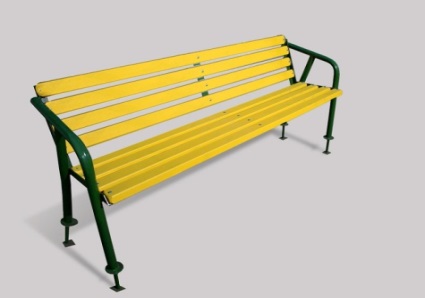 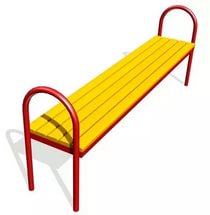 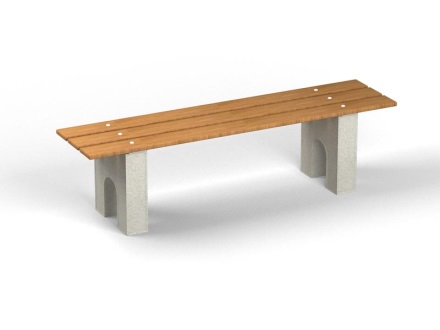 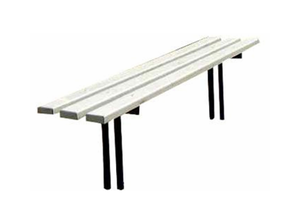 2.Урна переносная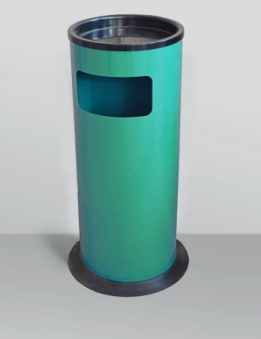 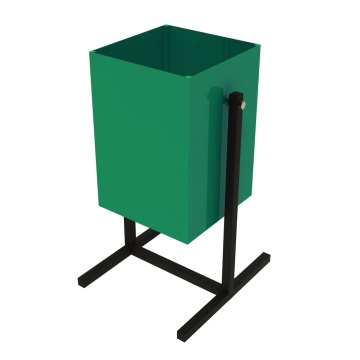 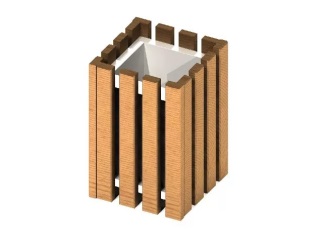 3.Светильник уличный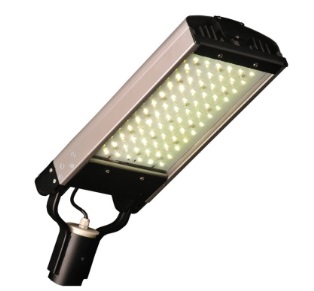 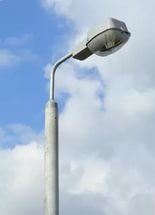 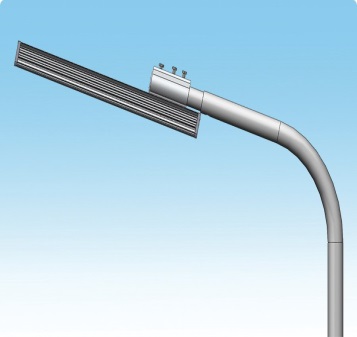 Приложение № 3К муниципальной программе «формирование современной городской среды муниципального образования Переволоцкий поссовет на 2018-2024годы»№ п/пНаименование норматива финансовых затрат на благоустройствоЕдиница измеренияНормативы финансовых затрат на 1 единицу измерения, с учетом НДС (руб.)1.Стоимость ремонта асфальтобетонного покрытия дворовых проездов2.Обеспечение освещение дворовых территорий3.Стоимость установки скамьи1 штука4.Стоимость установки урны для мусора1 штука№ п/пНаименование норматива финансовых затрат на благоустройствоЕдиница измеренияНормативы финансовых затратна 1 единицу измерения, с учетом НДС (руб.)1.Ремонт и (или) устройство тротуаров2.Ремонт автомобильных дорог, образующих проезды к территориям, прилегающим к многоквартирным домам3.Ремонт и устройство автомобильных парковок (парковочных мест)4.Ремонт и устройство водоотводных сооружений5.Устройство и оборудование детских, спортивных площадок, иных площадок1 площадка6.Организация площадок для установки мусоросборников (2,5 10)1 площадка7.Озеленение (посадка деревьев)1 дерево8.Озеленение (газоны)